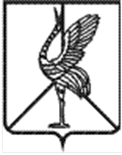 Администрация городского поселения «Шерловогорское»муниципального района «Борзинский район» Забайкальского края ПОСТАНОВЛЕНИЕ    23 апреля 2021 г.                                                                                                 № 125 поселок городского типа Шерловая ГораОб окончании отопительного сезона на территории городского поселения «Шерловогорское» 2020 – 2021 гг.  В соответствии с Постановлением Правительства от 6 мая 2011 года № 354 «О предоставлении коммунальных услуг собственникам и пользователям помещений в многоквартирных домах и жилых домов», на основании ст. 34 Устава городского поселения «Шерловогорское», администрация городского поселения «Шерловогорское» п о с т а н о в л я е т:         1. Считать днем окончания отопительного сезона 2020 – 2021 гг. на территории городского поселения «Шерловогорское» – 15 мая 2021 года.         2. Предприятиям городского поселения «Шерловогорское»:         2.1. Структурному подразделению ПАО «Территориальная генерирующая компания – 14» Шерловогорской ТЭЦ обеспечить сохранность и ремонт действующего оборудования станции и тепловых сетей, произвести гидравлические испытания в системе теплоснабжения 17 и 18 мая 2021 года;         2.2. Управляющей организации по управлению многоквартирными жилыми домами ООО «Эксплуатационник-ремонтник» и обслуживающей компании МУП «Шерловогорское ЖКХ», обеспечить надлежащее санитарное и техническое состояние общего имущества в многоквартирных жилых домах, сохранность и ремонт внутридомовых инженерных коммуникаций и систем;          2.3. Предприятиям сферы ЖКХ: ООО «Эксплуатационник-ремонтник» и МУП «Шерловогорское ЖКХ» городского поселения «Шерловогорское» с 19 мая 2021 года приступить к проведению промывки внутридомовых систем теплоснабжения, ремонту оборудования, сетей, инженерных коммуникаций, зданий и сооружений.           3. Настоящее постановление вступает в силу на следующий день, после дня его официального опубликования в периодическом печатном издании газете «Вестник» городского поселения «Шерловогорское» и обнародования на специальном оборудованном стенде в фойе 2 этажа административного здания администрации городского поселения «Шерловогорское» по адресу: Забайкальский край, Борзинский район, пгт. Шерловая Гора, ул. Октябрьская, д. 12.4. Настоящее постановление подлежит размещению на сайте муниципального образования в информационно-телекоммуникационной сети «Интернет» (www. шерловогорское. рф).5. Контроль за исполнением настоящего постановления оставляю за собой.Глава городского поселения «Шерловогорское»                                         А.В. ПанинИсп.: Мочалов Владимир Викторович8 (30 233) 3-42-86